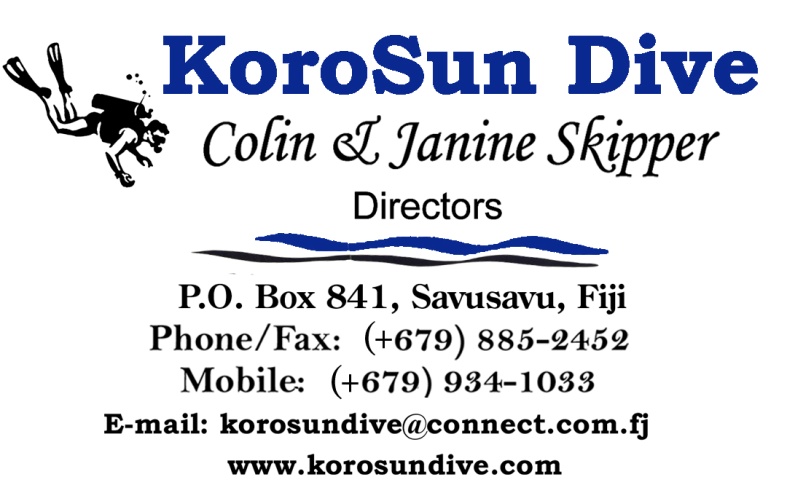 Based At Savasi Island Resorton the Hibiscus Highway, 8km from Savusavu town.KoroSun Dive 2017-2018 Dive Rates.Prices are in FJD & include town transfers, all taxes & gear.** Weather and number dependent.1 Tank Dive$1502 Tank Dive$2703 Days of 2 Tank Dives$7704 Days of 2 Tank Dives$9705 Days of 2 Tank Dives$1,100Snorkelling$50Day Trips to Namena/Somosomo Straits**$350Discover Scuba Diving$270Open Water Certification$950Advanced Open Water$900Emergency First Response$300Rescue Diver$750Dive Master$2,200E-learning Open Water - Pool & Ocean Dives $600E-learning Open Water - Ocean Dives Only$550Referral Open Water - Pool  & Ocean Dives$700Referral Open Water - Ocean Dives Only$650Dive Computer/Camera Per Day$25Scuba Scooter $50